Отчет (информация) о ходе реализации целевой программыОтчет (информация) о ходе реализации целевой программыОтчет (информация) о ходе реализации целевой программыОтчет (информация) о ходе реализации целевой программыОтчет (информация) о ходе реализации целевой программыОтчет (информация) о ходе реализации целевой программыОтчет (информация) о ходе реализации целевой программыОтчет (информация) о ходе реализации целевой программыОтчет (информация) о ходе реализации целевой программыРазвитие автомобильного пассажирского транспорта общего пользования на территории Гаврилов-Ямского муниципального районаРазвитие автомобильного пассажирского транспорта общего пользования на территории Гаврилов-Ямского муниципального районаРазвитие автомобильного пассажирского транспорта общего пользования на территории Гаврилов-Ямского муниципального районаРазвитие автомобильного пассажирского транспорта общего пользования на территории Гаврилов-Ямского муниципального районаРазвитие автомобильного пассажирского транспорта общего пользования на территории Гаврилов-Ямского муниципального районаРазвитие автомобильного пассажирского транспорта общего пользования на территории Гаврилов-Ямского муниципального районаРазвитие автомобильного пассажирского транспорта общего пользования на территории Гаврилов-Ямского муниципального районаРазвитие автомобильного пассажирского транспорта общего пользования на территории Гаврилов-Ямского муниципального районаРазвитие автомобильного пассажирского транспорта общего пользования на территории Гаврилов-Ямского муниципального района                  (наименование программы)                  (наименование программы)                  (наименование программы)                  (наименование программы)                  (наименование программы)                  (наименование программы)                  (наименование программы)                  (наименование программы)                  (наименование программы)за 2012 годза 2012 годза 2012 годза 2012 годза 2012 годза 2012 годза 2012 годза 2012 годза 2012 год(период нарастающим итогом)(период нарастающим итогом)(период нарастающим итогом)(период нарастающим итогом)(период нарастающим итогом)(период нарастающим итогом)(период нарастающим итогом)(период нарастающим итогом)(период нарастающим итогом)НаименованиеПредусмотреноЛимит финансирования мероприятийЛимит финансирования мероприятийЛимит финансирования мероприятийФактическое финансирование мероприятийФактическое финансирование мероприятийФактическое финансирование мероприятий№№мероприятияпрограммой на                 (объектов), тыс.руб.                 (объектов), тыс.руб.                 (объектов), тыс.руб.                 (объектов), тыс.руб.                 (объектов), тыс.руб.                 (объектов), тыс.руб.п/п(объекта)текущий год,всегобюджет МРобластнойвсегобюджет МРобластнойтыс.руб.бюджетбюджет1Приобретение автобусов 1Приобретение автобусов ПАЗ1,51,51,51,51,5Туристический автобус5,35,35,35,35,32Реконструкция ремонтной базы ГУП ЯО "Гаврилов-Ямское АТП"2Реконструкция ремонтной базы ГУП ЯО "Гаврилов-Ямское АТП"1,51,51,50,40,4ИТОГО8,38,38,37,27,2Руководитель целевой программыРуководитель целевой программы          (подпись)          (подпись)    (расшифровка подписи)    (расшифровка подписи)Исполнитель:   Молодцова  Н.В.  Эффективность реализации Программы оценивается по формуле:          Xi план - плановое значение показателя;                                                                         Xi тек- текущее значение показателя;
     F план- плановая сумма финансирования по Программе (лимит финансирования);  F тек- сумма финансирования на          текущую дату;       Ki- весовой коэффициент параметра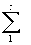 